ITU-T Study Group 17 (SG17) is pleased to share progress of our activities on security aspects for DLT in our 17-26 March 2020 e-meeting.We progressed ongoing draft Recommendations on security aspects for DLT in Q14/17. We attach “Standardization roadmap for Q14/17 and overview of DLT standardization activities” to share the current work items and possible future works in Q14/17 and other SDOs. More detailed information on these work items could be found in the Q14/17 work programme: https://www.itu.int/ITU-T/workprog/wp_search.aspx?sg=17&q=14. ITU-T SG17 welcomes any feedback, comments or suggestions and sharing information on standardization for DLT, especially on security aspects for DLT.We look forward to continued collaboration with your group.Attachment: Standardization Roadmap for Q14/17 and overview of DLT standardization activities_______________________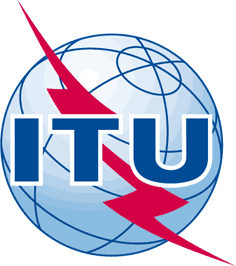 INTERNATIONAL TELECOMMUNICATION UNIONTELECOMMUNICATION
STANDARDIZATION SECTORSTUDY PERIOD 2017-2020INTERNATIONAL TELECOMMUNICATION UNIONTELECOMMUNICATION
STANDARDIZATION SECTORSTUDY PERIOD 2017-2020INTERNATIONAL TELECOMMUNICATION UNIONTELECOMMUNICATION
STANDARDIZATION SECTORSTUDY PERIOD 2017-2020SG17-LS244SG17-LS244INTERNATIONAL TELECOMMUNICATION UNIONTELECOMMUNICATION
STANDARDIZATION SECTORSTUDY PERIOD 2017-2020INTERNATIONAL TELECOMMUNICATION UNIONTELECOMMUNICATION
STANDARDIZATION SECTORSTUDY PERIOD 2017-2020INTERNATIONAL TELECOMMUNICATION UNIONTELECOMMUNICATION
STANDARDIZATION SECTORSTUDY PERIOD 2017-2020STUDY GROUP 17STUDY GROUP 17INTERNATIONAL TELECOMMUNICATION UNIONTELECOMMUNICATION
STANDARDIZATION SECTORSTUDY PERIOD 2017-2020INTERNATIONAL TELECOMMUNICATION UNIONTELECOMMUNICATION
STANDARDIZATION SECTORSTUDY PERIOD 2017-2020INTERNATIONAL TELECOMMUNICATION UNIONTELECOMMUNICATION
STANDARDIZATION SECTORSTUDY PERIOD 2017-2020Original: EnglishOriginal: EnglishQuestion(s):Question(s):14/1714/17Virtual, 17-26 March 2020Virtual, 17-26 March 2020(Ref.: SG17-TD2905R3)(Ref.: SG17-TD2905R3)(Ref.: SG17-TD2905R3)(Ref.: SG17-TD2905R3)(Ref.: SG17-TD2905R3)(Ref.: SG17-TD2905R3)Source:Source:ITU-T Study Group 17ITU-T Study Group 17ITU-T Study Group 17ITU-T Study Group 17Title:Title:LS on progress of SG17 activities on security aspects for Distributed Ledger TechnologiesLS on progress of SG17 activities on security aspects for Distributed Ledger TechnologiesLS on progress of SG17 activities on security aspects for Distributed Ledger TechnologiesLS on progress of SG17 activities on security aspects for Distributed Ledger TechnologiesPurpose:Purpose:ActionActionActionActionLIAISON STATEMENTLIAISON STATEMENTLIAISON STATEMENTLIAISON STATEMENTLIAISON STATEMENTLIAISON STATEMENTFor action to:For action to:For action to:ITU-T SG2, SG3, SG5, SG13, SG16, SG20, FG-AI4EE, FIGI; W3C DID WG, W3C Verifiable Credentials WG; ETSI TC Cyber; IEEE Blockchain Initiative; ISO/IEC JTC1/SC29/WG1ITU-T SG2, SG3, SG5, SG13, SG16, SG20, FG-AI4EE, FIGI; W3C DID WG, W3C Verifiable Credentials WG; ETSI TC Cyber; IEEE Blockchain Initiative; ISO/IEC JTC1/SC29/WG1ITU-T SG2, SG3, SG5, SG13, SG16, SG20, FG-AI4EE, FIGI; W3C DID WG, W3C Verifiable Credentials WG; ETSI TC Cyber; IEEE Blockchain Initiative; ISO/IEC JTC1/SC29/WG1For information to:For information to:For information to:---Approval:Approval:Approval:ITU-T Study Group 17 meeting (Virtual, 26 March 2020)ITU-T Study Group 17 meeting (Virtual, 26 March 2020)ITU-T Study Group 17 meeting (Virtual, 26 March 2020)Deadline:Deadline:Deadline:---Contact:Contact:Contact:Heung Youl Youm
SG17 ChairmanHeung Youl Youm
SG17 ChairmanE-mail: hyyoum@sch.ac.krContact:Contact:Contact:Contact:Contact:Contact: